[MS-PATCH]: LZX DELTA Compression and DecompressionIntellectual Property Rights Notice for Open Specifications DocumentationTechnical Documentation. Microsoft publishes Open Specifications documentation (“this documentation”) for protocols, file formats, data portability, computer languages, and standards support. Additionally, overview documents cover inter-protocol relationships and interactions. Copyrights. This documentation is covered by Microsoft copyrights. Regardless of any other terms that are contained in the terms of use for the Microsoft website that hosts this documentation, you can make copies of it in order to develop implementations of the technologies that are described in this documentation and can distribute portions of it in your implementations that use these technologies or in your documentation as necessary to properly document the implementation. You can also distribute in your implementation, with or without modification, any schemas, IDLs, or code samples that are included in the documentation. This permission also applies to any documents that are referenced in the Open Specifications documentation. No Trade Secrets. Microsoft does not claim any trade secret rights in this documentation. Patents. Microsoft has patents that might cover your implementations of the technologies described in the Open Specifications documentation. Neither this notice nor Microsoft's delivery of this documentation grants any licenses under those patents or any other Microsoft patents. However, a given Open Specifications document might be covered by the Microsoft Open Specifications Promise or the Microsoft Community Promise. If you would prefer a written license, or if the technologies described in this documentation are not covered by the Open Specifications Promise or Community Promise, as applicable, patent licenses are available by contacting iplg@microsoft.com. License Programs. To see all of the protocols in scope under a specific license program and the associated patents, visit the Patent Map. Trademarks. The names of companies and products contained in this documentation might be covered by trademarks or similar intellectual property rights. This notice does not grant any licenses under those rights. For a list of Microsoft trademarks, visit www.microsoft.com/trademarks. Fictitious Names. The example companies, organizations, products, domain names, email addresses, logos, people, places, and events that are depicted in this documentation are fictitious. No association with any real company, organization, product, domain name, email address, logo, person, place, or event is intended or should be inferred.Reservation of Rights. All other rights are reserved, and this notice does not grant any rights other than as specifically described above, whether by implication, estoppel, or otherwise. Tools. The Open Specifications documentation does not require the use of Microsoft programming tools or programming environments in order for you to develop an implementation. If you have access to Microsoft programming tools and environments, you are free to take advantage of them. Certain Open Specifications documents are intended for use in conjunction with publicly available standards specifications and network programming art and, as such, assume that the reader either is familiar with the aforementioned material or has immediate access to it.Support. For questions and support, please contact dochelp@microsoft.com. Revision SummaryTable of Contents1	Introduction	51.1	Glossary	51.2	References	51.2.1	Normative References	51.2.2	Informative References	61.3	Overview	61.4	Relationship to Protocols and Other Structures	61.5	Applicability Statement	61.6	Versioning and Localization	61.7	Vendor-Extensible Fields	72	Structures	82.1	Concepts	82.1.1	Bitstream	82.1.2	Window Size	82.1.3	Reference Data	82.1.4	Repeated Offsets	92.1.5	Match Lengths	102.1.6	Position Slot	102.2	Header	112.2.1	Chunk Size	112.2.2	E8 Call Translation	112.3	Block	122.3.1	Block Header	122.3.1.1	Block Type Field	132.3.1.2	Block Size Field	132.3.2	Block Data	132.3.2.1	Uncompressed Block	132.3.2.2	Verbatim Block	142.3.2.3	Aligned Offset Block	142.4	Huffman Trees	152.5	Encoding the Trees and Pretrees	152.6	Compressed Token Sequence	162.6.1	Converting Match Offset into Formatted Offset Values	172.6.2	Converting Formatted Offset into Position Slot and Position Footer Values	182.6.3	Converting Position Footer into Verbatim Bits or Aligned Offset Bits	192.6.4	Converting Match Length into Length Header and Length Footer Values	202.6.5	Converting Length Header and Position Slot into Length/Position Header Values	212.6.6	Extra Length Field	212.6.7	Encoding a Match	212.6.8	Encoding a Literal	222.7	Decoding Matches and Literals (Aligned and Verbatim Blocks)	223	Structure Examples	244	Security	254.1	Security Considerations for Implementers	254.2	Index of Security Parameters	255	Appendix A: Product Behavior	266	Change Tracking	277	Index	28IntroductionLZX DELTA Compression and Decompression enables one set of data to be compressed within the context of a reference set of data that is supplied to both the compressor and the decompressor. Sections 1.7 and 2 of this specification are normative. All other sections and examples in this specification are informative.GlossaryThis document uses the following terms:encoding: A process that specifies a Content-Transfer-Encoding for transforming character data from one form to another.Lempel-Ziv Extended (LZX): An LZ77-based compression engine, as described in [UASDC], that is a universal lossless data compression algorithm. It performs no analysis on the data.Lempel-Ziv Extended Delta (LZXD): A derivative of the Lempel-Ziv Extended (LZX) format with some modifications to facilitate efficient delta compression. Delta compression is a technique in which one set of data can be compressed within the context of a reference set of data that is supplied both to the compressor and decompressor. Delta compression is commonly used to encode updates to similar existing data sets so that the size of compressed data can be significantly reduced relative to ordinary non-delta compression techniques. Expanding a delta-compressed set of data requires that the exact same reference data be provided during decompression.little-endian: Multiple-byte values that are byte-ordered with the least significant byte stored in the memory location with the lowest address.offline address book (OAB): A collection of address lists that are stored in a format that a client can save and use locally.padding: Bytes that are inserted in a data stream to maintain alignment of the protocol requests on natural boundaries.path length: The number of edges in the canonical Huffman tree between the top of the tree and the element.stream: A flow of data from one host to another host, or the data that flows between two hosts.MAY, SHOULD, MUST, SHOULD NOT, MUST NOT: These terms (in all caps) are used as defined in [RFC2119]. All statements of optional behavior use either MAY, SHOULD, or SHOULD NOT.ReferencesLinks to a document in the Microsoft Open Specifications library point to the correct section in the most recently published version of the referenced document. However, because individual documents in the library are not updated at the same time, the section numbers in the documents may not match. You can confirm the correct section numbering by checking the Errata.  Normative ReferencesWe conduct frequent surveys of the normative references to assure their continued availability. If you have any issue with finding a normative reference, please contact dochelp@microsoft.com. We will assist you in finding the relevant information. [Cormen] Cormen, T., Leiserson, C., Rivest, R., and Stein, C., "Introduction to Algorithms", 3rd edition, Massachusetts Institute of Technology, 2009, ISBN: 978-0-262-03384-8.[IEEE1003.1] The Open Group, "IEEE Std 1003.1, 2004 Edition", 2004, http://www.unix.org/version3/ieee_std.html[MS-DTYP] Microsoft Corporation, "Windows Data Types".[RFC2119] Bradner, S., "Key words for use in RFCs to Indicate Requirement Levels", BCP 14, RFC 2119, March 1997, http://www.rfc-editor.org/rfc/rfc2119.txt[UASDC] Ziv, J. and Lempel, A., "A Universal Algorithm for Sequential Data Compression", May 1977, http://www.cs.duke.edu/courses/spring03/cps296.5/papers/ziv_lempel_1977_universal_algorithm.pdfInformative References[MS-OXOAB] Microsoft Corporation, "Offline Address Book (OAB) File Format and Schema".[MS-OXPROTO] Microsoft Corporation, "Exchange Server Protocols System Overview".OverviewLempel-Ziv Extended Delta (LZXD) compression provides a mechanism for both the compressor and the decompressor to refer to a common reference set of data. It relaxes the constraint that the match offset be constrained to less than the current position in the output stream, allowing the match offset to refer to the logically prepended reference data. This relaxed constraint effectively enables the compressed data stream to encode "matches" both from the reference data and from the uncompressed data stream.Relationship to Protocols and Other StructuresLZXD (D for Delta) is an LZX variant that is modified to facilitate efficient delta compression.LZX is a compressor that is based on the Lempel-Ziv 1977 (LZ77) sliding window data compression algorithm, as described in [UASDC], that uses static Huffman encoding and a sliding window of selectable size. Data symbols are encoded either as an uncompressed symbol or as a logical (offset, length) pair indicating that length symbols shall be copied from a displacement of offset symbols from the current position in the output stream. The value of the offset is constrained to be less than the current position in the output stream, up to the size of the sliding window.The LZXD compression format is used by [MS-OXOAB] to compress data in the offline address book (OAB).For conceptual background information and overviews of the relationships and interactions between this and other protocols, see [MS-OXPROTO].Applicability StatementLZXD compression is commonly used to encode updates to similar existing data sets so that the size of compressed data can be significantly reduced relative to ordinary compression techniques that do not use the delta between a common reference set of data. One use for this compression format is the compression data in OAB version 4 Differential Patch or Compressed OAB Template files.Versioning and LocalizationNone.Vendor-Extensible FieldsNone.StructuresLZXD compressed data consists of a header that indicates the file translation size, followed by a sequence of compressed blocks. A stream of uncompressed input can be output as multiple compressed LZXD blocks to improve compression, because each compressed block contains its own statistical tree structures.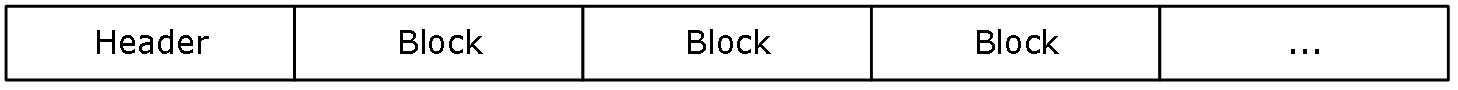 Figure 1: The structure of LZXD compressed dataA block can be one of the following types:Uncompressed block, as specified in section 2.3.2.1.Verbatim block, as specified in section 2.3.2.2.Aligned offset, as specified in section 2.3.2.3.In this document, ranges are specified using interval notation. A range in parenthesis "()" does not include the upper and lower endpoints. A range in brackets "[]" does include the upper and lower endpoints.ConceptsBitstreamAn LZXD bitstream is encoded as a sequence of aligned 16-bit (or 2-byte) integers stored in the least-significant-byte to most-significant-byte order, also known as byte-swapped, or little-endian, words. Given an input byte stream in hex 1A, 2B, 3C, 4D, 5E, 6F, …, the output byte stream MUST be as follows:Figure 2: An example output byte streamWindow SizeThe sliding window size MUST be a power of 2, from 2^17 (128 kilobytes (KB)) up to 2^25 (32 megabytes (MB)). The window size is not stored in the compressed data stream and MUST be specified to the decoder before decoding begins. The window size SHOULD be the smallest power of two between 2^17 and 2^25 that is greater than or equal to the sum of the size of the reference data rounded up to a multiple of 32,768 and the size of the subject data.Reference DataFor delta compression, the reference data is a sequence of bytes given to the compressor before compressing the subject data. The exact same reference data sequence MUST be given to the decompressor before decompression. The reference data sequence is treated as logically prepended to the subject data sequence being compressed or decompressed. During decompression, match offsets are negative displacements from the "current position" in the output stream, up to the specified window size. When match offset values exceed the number of bytes already emitted in the uncompressed output stream, they are pointing into the reference data that is logically prepended to the subject data.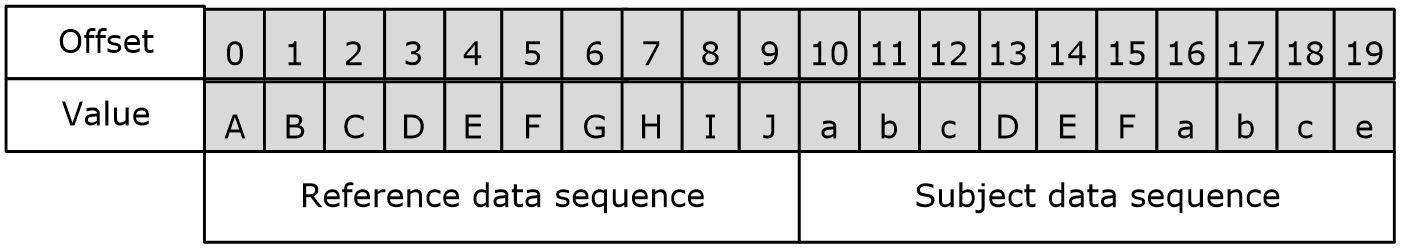 Figure 3: Example reference data and subject dataIn this example, the reference data is 10 bytes long and consists of the sequence "ABCDEFGHIJ". The data to be compressed, or the subject data, is also 10 bytes long (although the data does not have to be the same length as the reference data) and consists of "abcDEFabce". A valid encoded sequence would consist of the following tokens:'a', 'b', 'c', (match offset -10, length 3), (match offset -6, length 3), 'e'The first match offset exceeds the amount of subject data already in the window, pointing instead into the reference data portion. The second match offset does not exceed the amount of subject data in the window and instead refers to a portion of the subject data previously compressed or decompressed.Repeated OffsetsLZXD compression extends the conventional Lempel-Ziv 1977 sliding window data compression algorithm format, as specified in [UASDC], in several ways, one of which is in the use of repeated offset codes. Three match offset codes, named the repeated offset codes, are reserved to indicate that the current match offset is the same as that of one of the three previous matches, which is not itself a repeated offset.The three special offset codes are encoded as offset values 0, 1, and 2 (for example, encoding an offset of 0 means "use the most recent nonrepeated match offset"; an offset of 1 means "use the second most recent nonrepeated match offset"; and so on). All remaining encoded offset values are displaced by real offset +2, as is shown in the following table, which prevents matches at offsets WINDOW_SIZE, WINDOW_SIZE-1, and WINDOW_SIZE-2.The three most recent real match offsets are kept in a list, the behavior of which is explained as follows:Let R0 be defined as the most recent real offset.Let R1 be defined as the second most recent offset.Let R2 be defined as the third most recent offset.The list is managed similarly to a least recently used queue, with the exception of the cases when R1 or R2 is output. In these cases, R1 or R2 is simply swapped with R0, which requires fewer operations than a least recently used queue would.The initial state of R0, R1, R2 is (1, 1, 1).Match LengthsThe minimum match length (number of bytes) encoded by LZXD is 2 bytes, and the maximum match length is 32,768 bytes. However, no match of any length can span a modulo 32-KB boundary in the uncompressed stream. Match-length encoding is combined with match-position encoding as described in section 2.6. Match length can be larger than the repeated offset, which means the matched substrings can overlap.Position SlotThe window size determines the number of window subdivisions, or position slots, as shown in the following table.HeaderChunk SizeThe LZXD compressor emits chunks of compressed data. A chunk represents exactly 32 KB of uncompressed data until the last chunk in the stream, which can represent less than 32 KB. To ensure that an exact number of input bytes represent an exact number of output bytes for each chunk, after each 32 KB of uncompressed data is represented in the output compressed bitstream, the output bitstream is padded with up to 15 bits of zeros to realign the bitstream on a 16-bit boundary (even byte boundary) for the next 32 KB of data. This results in a compressed chunk of a byte-aligned size. The compressed chunk could be smaller than 32 KB or larger than 32 KB if the data is incompressible when the chunk is not the last one.The LZXD engine encodes a compressed, chunk-size prefix field preceding each compressed chunk in the compressed byte stream. The compressed, chunk-size prefix field is a byte aligned, little-endian, 16-bit field. The chunk prefix chain could be followed in the compressed stream without decompressing any data. The next chunk prefix is at a location computed by the absolute byte offset location of this chunk prefix plus 2 (for the size of the chunk-size prefix field) plus the current chunk size.E8 Call TranslationE8 call translation is an optional feature that can be used when the data to compress contains x86 instruction sequences. E8 translation operates as a preprocessing stage before compressing each chunk, and the compressed stream header contains a bit that indicates whether the decoder shall reverse the translation as a postprocessing step after decompressing each chunk.The x86 instruction beginning with a byte value of 0xE8 is followed by a 32-bit, little-endian relative displacement to the call target. When E8 call translation is enabled, the following preprocessing steps are performed on the uncompressed input before compression (assuming little-endian byte ordering):Let chunk_offset refer to the total number of uncompressed bytes preceding this chunk.Let E8_file_size refer to the caller-specified value given to the compressor or decoded from the header of the compressed stream during decompression.The following example shows how E8 translation is performed for each 32-KB chunk of uncompressed data (or less than 32 KB if last chunk to compress).if (( chunk_offset < 0x40000000 ) && ( chunk_size > 10 ))   for ( i = 0; i < (chunk_size – 10); i++ )if ( chunk_byte[ i ] == 0xE8 )   long current_pointer = chunk_offset + i;long displacement =    chunk_byte[ i+1 ] |chunk_byte[ i+2 ] << 8  |chunk_byte[ i+3 ] << 16 |chunk_byte[ i+4 ] << 24;long target = current_pointer + displacement;if (( target >= 0 ) && ( target < E8_file_size+current_pointer))if ( target >= E8_file_size )target = displacement – E8_file_size;endifchunk_byte[ i+1 ] = (byte)( target );chunk_byte[ i+2 ] = (byte)( target >> 8 );chunk_byte[ i+3 ] = (byte)( target >> 16 );chunk_byte[ i+4 ] = (byte)( target >> 24 );endif   i += 4;endifendforendifAfter decompression, the E8 scanning algorithm is the same. The following example shows how E8 translation reversal is performed.long value =    chunk_byte[ i+1 ]       |chunk_byte[ i+2 ] << 8  |chunk_byte[ i+3 ] << 16 |chunk_byte[ i+4 ] << 24;if (( value >= -current_pointer ) && ( value < E8_file_size ))if ( value >= 0 )displacement = value – current_pointer;elsedisplacement = value + E8_file_size;endifchunk_byte[ i+1 ] = (byte)( displacement );chunk_byte[ i+2 ] = (byte)( displacement >> 8 );chunk_byte[ i+3 ] = (byte)( displacement >> 16 );chunk_byte[ i+4 ] = (byte)( displacement >> 24 );endifThe first bit in the first chunk in the LZXD bitstream (following the 2-byte, chunk-size prefix described in section 2.2.1) indicates the presence or absence of two 16-bit fields immediately following the single bit. If the bit is set, E8 translation is enabled for all the following chunks in the stream using the 32-bit value derived from the two 16-bit fields as the E8_file_size provided to the compressor when E8 translation was enabled. Note that E8_file_size is completely independent of the length of the uncompressed data. E8 call translation is disabled after the 32,768th chunk (after 1 gigabyte (GB) of uncompressed data).BlockBlock HeaderAn LZXD block represents a sequence of compressed data that is encoded with the same set of Huffman trees, or a sequence of uncompressed data. There can be one or more LZXD blocks in a compressed stream, each with its own set of Huffman trees. Blocks do not have to start or end on a chunk boundary; blocks can span multiple chunks, or a single chunk can contain multiple blocks. The number of chunks is related to the size of the data being compressed, while the number of blocks is related to how well the data is compressed. The Block Type field, as specified in section 2.3.1.1, indicates which type of block follows, and the Block Size field, as specified in section 2.3.1.2, indicates the number of uncompressed bytes represented by the block. Following the generic block header is a type-specific header that describes the remainder of the block.Block Type FieldEach block of compressed data begins with a 3-bit Block Type field, followed by the Block Size field, as specified in section 2.3.1.2, and then type-specific block data, as specified in section 2.3.2. Of the eight possible values, only three are valid values for the Block Type field.Block Size FieldThe Block Size field indicates the number of uncompressed bytes that are represented by the block. The maximum value for the Block Size field is 2^24-1 (16 MB-1, or 0x00FFFFFF). The Block Size field is encoded in the bitstream as three 8-bit fields comprising a 24-bit value, most significant to least significant, immediately following the value of the Block Type field.Block DataUncompressed BlockFollowing the generic block header, an uncompressed block begins with 1 to 16 bits of zero padding to align the bit buffer on a 16-bit boundary. At this point, the bitstream ends and a byte stream begins. Following the zero padding, new 32-bit values for R0, R1, and R2 are output in little-endian form, followed by the uncompressed data bytes themselves. Finally, if the uncompressed data length is odd, one extra byte of zero padding is encoded to realign the following bitstream.Then, the following fields are encoded directly in the byte stream, not in the bitstream of byte-swapped 16-bit words:Then the bitstream of byte-swapped 16-bit integers resumes for the next Block Type field (if there are subsequent blocks).The decoded R0, R1, and R2 values are used as initial repeated offset values to decode the subsequent compressed block if present.Verbatim BlockThe fields of a verbatim block that follow the generic block header are listed in the following table.Aligned Offset BlockAn aligned offset block is identical to the verbatim block except for the presence of the aligned offset tree preceding the other trees.Huffman TreesLZXD compression uses canonical Huffman tree structures to represent elements. Huffman trees, as specified in [Cormen], are well known in data compression and are not described here. Because an LZXD decoder uses only the path lengths of the Huffman tree to reconstruct the identical tree, the following constraints are made on the tree structure.For any two elements with the same path length, the lower-numbered element MUST be farther left on the tree than the higher-numbered element. An alternative way of stating this constraint is that lower-numbered elements MUST have lower path traversal values; for example, 0010 (left-left-right-left) is lower than 0011 (left-left-right-right).For each level, starting at the deepest level of the tree and then moving upward, leaf nodes MUST start as far left as possible. An alternative way of stating this constraint is that if any tree node has children, all tree nodes to the right of it with the same path length MUST also have children.A non-empty Huffman tree MUST contain at least two elements. In the case where all but one tree element has zero frequency, the resulting tree MUST minimally consist of two Huffman codes, "0" and "1".LZXD compression uses several Huffman tree structures. The main tree comprises 256 elements that correspond to all possible 8-bit characters, plus 8 * NUM_POSITION_SLOTS elements that correspond to matches. The NUM_POSITION_SLOTS elements refer to the position slots required, as specified in section 2.1.6. The value of the NUM_POSITION_SLOTS elements depends on the specified window size as described in section 2.1.6. The length tree comprises 249 elements. Other trees, such as the aligned offset tree (comprising 8 elements), and the pretrees (comprising 20 elements each), have a smaller role.Encoding the Trees and PretreesBecause all trees used in LZXD compression are created in the form of a canonical Huffman tree, the path length of each element in the tree is sufficient to reconstruct the original tree. The main tree and the length tree are each encoded using the method described here. However, the main tree is encoded in two components as if it were two separate trees, the first tree corresponding to the first 256 tree elements (uncompressed symbols), and the second tree corresponding to the remaining elements (matches).Because trees are output several times during compression of large amounts of data (multiple blocks), LZXD optimizes compression by encoding only the delta path lengths between the current and previous trees. In the case of the very first such tree, the delta is calculated against a tree in which all elements have a zero path length.Each tree element can have a path length of [0, 16], where a zero path length indicates that the element has a zero frequency and is not present in the tree. Tree elements are output in sequential order starting with the first element. Elements can be encoded in one of two ways: if several consecutive elements have the same path length, run-length encoding is employed; otherwise, the element is output by encoding the difference between the current path length and the previous path length of the tree, mod 17. To represent a canonical Huffman tree, specify the path lengths of each of the elements in the tree. The following table specifies how to interpret a code.Codes 17, 18, and 19 are used to represent consecutive elements that have the same path length. Zeros, Same, and Value are variables created for the purpose of this sample code, and getbits(n) is a function that fetches the next n bits from the bitstream. "Decode new code" is used to parse the next code from the bitstream, which has a value range of [0, 16].Each of the 17 possible values of (len[x] - prev_len[x]) mod 17, plus three additional codes used for run-length encoding, are not output directly as 5-bit numbers but are instead encoded via a Huffman tree called the pretree. The pretree is generated dynamically according to the frequencies of the 20 allowable tree codes. The structure of the pretree is encoded in a total of 80 bits by using 4 bits to output the path length of each of the 20 pretree elements. Once again, a zero path length indicates a zero-frequency element.The "real" tree is then encoded using the pretree Huffman codes.Compressed Token SequenceThe compressed token sequence (bitstream) contains the Huffman-encoded matches and literals using the Huffman trees specified in the block header. Decompression continues until the number of decompressed bytes corresponds exactly to the number of uncompressed bytes indicated in the block header.The representation of an unmatched literal character in the output is simply the appropriate element index [0..255] from the main Huffman tree.The representation of a match in the output involves several transformations, as shown in the following diagram. At the top of the diagram are the match length [2..257] and the match offset [0..WINDOW_SIZE-3]. The match offset and match length are split into subcomponents and encoded separately. For matches of length [258..32768], the token indicates match length 257, and then the additional value of the Extra Length field is encoded in the bitstream following the other match subcomponent fields.The match subcomponents are shown in the following figure.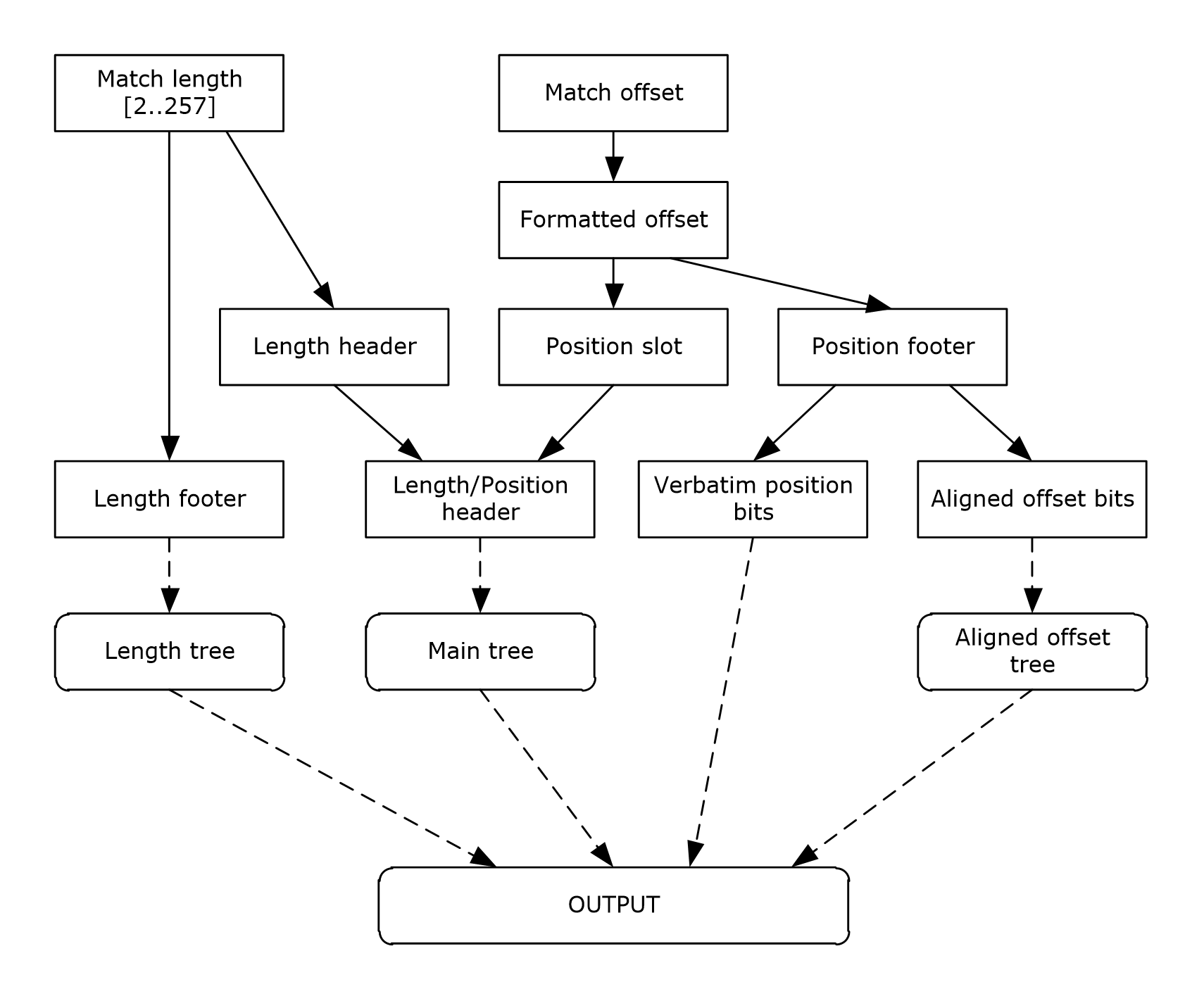 Figure 4: Match encoding subcomponentsConverting Match Offset into Formatted Offset ValuesThe match offset, range [1..WINDOW_SIZE-3], is converted into a formatted offset by determining whether the offset can be encoded as a repeated offset, as shown in the following pseudocode. It is acceptable not to encode a match as a repeated offset even if it is possible to do so.if offset == R0 then   formatted offset ←  0else if offset == R1 then   formatted offset ←  1else if offset == R2 then   formatted offset ←  2else   formatted offset ←  offset + 2endifConverting Formatted Offset into Position Slot and Position Footer ValuesThe formatted offset is subdivided into a position slot and a position footer. The position slot defines the most significant bits of the formatted offset in the form of a base position as shown in the following table. The position footer defines the remaining least significant bits of the formatted offset. As the following table shows, the number of bits dedicated to the position footer grows as the formatted offset becomes larger, meaning that each position slot addresses a larger and larger range.The number of position slots available depends on the window size. The number of bits of position footer for each position slot is fixed and is shown in the following table.The following pseudocode demonstrates how to determine the position slot and the position footer.position_slot ← calculate_the position_slot from the formatted_offset position_footer_bits ← determine the number of footer bits from the position slot valueif position_footer_bits > 0     position_footer ← formatted_offset & ((2^position_footer_bits)-1) else     position_footer ← nullendifConverting Position Footer into Verbatim Bits or Aligned Offset BitsThe position footer can be further subdivided into verbatim bits and aligned offset bits if the current value of the Block Type field is 010 (aligned offset), as specified in section 2.3.1.1. If the current block is not an aligned offset block, there are no aligned offset bits, and the verbatim bits are the position footer.If aligned offsets are used, the lower 3 bits of the position footer are the aligned offset bits, while the remaining portion of the position footer is the verbatim bits. In the case where fewer than 3 bits are in the position footer (for example, formatted offset is <= 15), it is not possible to take the "lower 3 bits of the position footer", and therefore, there are no aligned offset bits and the verbatim bits and the position footer are the same.In situations where it is determined that there is a relatively larger number of position footers with identical lower 3 bits, the aligned offset block could be used to reduce the number of bits required to represent the position footer component in the match encoding.The verbatim block could be used when the lower 3 bits of the position footer are relatively evenly distributed.The following is a pseudocode example of splitting the position footer into verbatim bits and aligned offset.if block_type is aligned_offset_block then   if formatted_offset <= 15 then      verbatim_bits ← position_footer      aligned_offset ← null   else      aligned_offset ← position_footer      verbatim_bits ← position_footer >> 3   endifelse   verbatim_bits ← position_footer   aligned_offset ← nullendifConverting Match Length into Length Header and Length Footer ValuesThe match length is converted into a length header and a length footer. The length header can have one of eight possible values, with a range of [0, 7], indicating a match of length 2, 3, 4, 5, 6, 7, 8, or a length greater than 8. If the match length is 8 or less, there is no length footer. Otherwise, the value of the length footer is equal to the match length minus 9. The following is a pseudocode example of obtaining the length header and footer.if match_length <= 8   length_header ← match_length-2   length_footer ← nullelse   length_header ← 7   length_footer ← match_length-9endifConverting Length Header and Position Slot into Length/Position Header ValuesThe length/position header is the stage that correlates the match position with the match length (using only the most significant bits) and is created by combining the length header and the position slot, as follows:len_pos_header ←(position_slot << 3) + length_headerThis operation creates a unique value for every combination of match length 2, 3, 4, 5, 6, 7, 8 with every possible position slot. The remaining match lengths greater than 8 are all lumped together and, as a group, are correlated with every possible position slot.Extra Length FieldIf the match length is 257 or larger, the encoded match length token (or match length, as specified in section 2.6) value is 257, and an encoded Extra Length field follows the other match encoding components, as specified in section 2.6.7, in the bitstream.If the encoded match length token is equal to 257, it indicates the length of the match is >= 257. If this is the case, the Extra Length field is after the other match encoding components in the bitstream. If the prefix of the Extra Length field is 0, the match length is the decoded value of the next 8 bits plus 257. If the prefix is 10, the match length is the decoded value of the next 10 bits plus 257 plus 256. If the prefix is 110, the match length is the decoded value of the next 12 bits plus 257 plus 256 plus 1024. If the prefix is 111, the match length is the decoded value of the next 15 bits plus 257.Encoding a MatchThe match is finally output as part of the compressed bitstream in up to five components, in the following order:Main tree element at index (len_pos_header + 256).If length_footer != null, the output length tree element is length_footer.If verbatim_bits != null, the output is verbatim_bits.If aligned_offset_bits != null, the output element is aligned_offset from the aligned offset tree.If the match length is 257 or larger, the output consists of the prefix and value of the Extra Length field (section 2.6.6).Encoding a LiteralA literal byte that is not part of a match is encoded simply as a main tree element index with a range of [0, 255] corresponding to the value of the literal byte.Decoding Matches and Literals (Aligned and Verbatim Blocks)Decoding is performed by first decoding an element from the main tree and then, if the item is a match, determining which additional components are required to decode to reconstruct the match. The following is a pseudocode example of decoding a match or an uncompressed character.    main_element = main_tree.decode_element()    /* Check if it is a literal character. */    if (main_element < 256 )        /* It is a literal, so copy the literal to output. */       window[ curpos ] ← (byte) main_element        curpos ← curpos + 1    /* Decode the match. For a match, there are two components, offset and length. */    else        length_header ← (main_element – 256) & 7       /* Length of the footer. */       if (length_header == 7)           match_length ← length_tree.decode_element() + 7 + 2       else          /* no length footer */          match_length ← length_header + 2        endif       /* Decoding a match length (if a match length < 257). */       position_slot ← (main_element – 256) >> 3       /* Check for repeated offsets (positions 0,1,2). */       if (position_slot == 0)          match_offset ← R0       else if (position_slot == 1)          match_offset ← R1          swap(R0 ↔ R1)       else if (position_slot == 2)          match_offset ← R2          swap(R0 ↔ R2)       /* Not a repeated offset. */       else           offset_bits ← footer_bits[ position_slot ]          if (block_type == aligned_offset_block)             /* This means there are some aligned bits. */             if (offset_bits > 3)                 verbatim_bits ← (readbits(offset_bits-3)) << 3                aligned_bits  ← aligned_offset_tree.decode_element();             else                 /* 0, 1, or 2 verbatim bits */                 verbatim_bits ← readbits(offset_bits)                aligned_bits  ← 0             endif             formatted_offset ← base_position[ position_slot ]                              + verbatim_bits + aligned_bits          else              /* Block_type is a verbatim_block. */             verbatim_bits ← readbits(offset_bits)             formatted_offset ← base_position[ position_slot ] + verbatim_bits          endif          /* Decoding a match offset. */          match_offset ← formatted_offset – 2          /* Update repeated offset least recently used queue. */          R2 ← R1          R1 ← R0          R0 ← match_offset      endif      /* Check for extra length. */      if (match_length == 257)         if (readbits( 1 ) != 0)            if (readbits( 1 ) != 0)               if (readbits( 1 ) != 0)                  extra_len = readbits( 15 )               else                  extra_len = readbits( 12 ) + 1024 + 256               endif            else               extra_len = readbits( 10 ) + 256            endif         else            extra_len = readbits( 8 )         endif         /* Get the match length (if match length >= 257). */         match_length ← 257 + extra_len      endif      /* Get match length and offset. Perform copy and paste work. */      for (i = 0; i < match_length; i++)         window[curpos + i] ← window[curpos + i – match_offset]      endfor      curpos ← curpos + match_length    endifStructure ExamplesThe LZXD bitstream is to be interpreted as a sequence of aligned 16-bit integers stored in the order least significant byte to most significant byte (little-endian words).The only exception is the uncompressed data bytes stored in the uncompressed block interpreted as a sequence of bytes. The following example is a sample encoding sequence of a simple 3-byte text input "abc" encoded with a Block Type field value of 3 (uncompressed block).This is the raw hexadecimal compressed byte sequence of the encoded fields:14 00 00 30 30 00 01 00 00 00 01 00 00 00 01 00 00 00 61 62 63 00SecuritySecurity Considerations for ImplementersNone.Index of Security ParametersNone.Appendix A: Product BehaviorThe information in this specification is applicable to the following Microsoft products or supplemental software. References to product versions include updates to those products.Microsoft Exchange Server 2003Microsoft Exchange Server 2007Microsoft Exchange Server 2010Microsoft Exchange Server 2013Microsoft Exchange Server 2016 Microsoft Office Outlook 2003Microsoft Office Outlook 2007Microsoft Outlook 2010Microsoft Outlook 2013Microsoft Outlook 2016Microsoft Exchange Server 2019Microsoft Outlook 2019Exceptions, if any, are noted in this section. If an update version, service pack or Knowledge Base (KB) number appears with a product name, the behavior changed in that update. The new behavior also applies to subsequent updates unless otherwise specified. If a product edition appears with the product version, behavior is different in that product edition.Unless otherwise specified, any statement of optional behavior in this specification that is prescribed using the terms "SHOULD" or "SHOULD NOT" implies product behavior in accordance with the SHOULD or SHOULD NOT prescription. Unless otherwise specified, the term "MAY" implies that the product does not follow the prescription.Change TrackingThis section identifies changes that were made to this document since the last release. Changes are classified as Major, Minor, or None. The revision class Major means that the technical content in the document was significantly revised. Major changes affect protocol interoperability or implementation. Examples of major changes are:A document revision that incorporates changes to interoperability requirements.A document revision that captures changes to protocol functionality.The revision class Minor means that the meaning of the technical content was clarified. Minor changes do not affect protocol interoperability or implementation. Examples of minor changes are updates to clarify ambiguity at the sentence, paragraph, or table level.The revision class None means that no new technical changes were introduced. Minor editorial and formatting changes may have been made, but the relevant technical content is identical to the last released version.The changes made to this document are listed in the following table. For more information, please contact dochelp@microsoft.com.IndexAApplicability 6BBitstream concept 8Block   block header 12Block header block 12CChange tracking 27Chunk size header 11Common data types and fields 8Compressed token sequence 16   converting formatted offset into position slot and position footer values 18   converting length header and position slot into length/position header values 21   converting match length into length header and length footer values 20   converting match offset into formatted offset values 17   converting position footer into verbatim bits or offset bits 19   encoding a literal 22   encoding a match 21   extra length 21Concepts   bitstream 8   match length 10   position slot 10   reference data 8   repeated offsets 9   window size 8Converting formatted offset into position slot and position footer values compressed token sequence 18Converting length header and position slot into length/position header values compressed token sequence 21Converting match length into length header and length footer values compressed token sequence 20Converting match offset into formatted offset values compressed token sequence 17Converting position footer into verbatim bits or aligned offset bits compressed token sequence 19DData types and fields - common 8decoding matches and literals (aligned and verbatim blocks) 22Details   bitstream concept 8   block header block 12   chunk size header 11   common data types and fields 8   compressed token sequence 16   converting formatted offset into position slot and position footer values 18   converting length header and position slot into length/position header values 21   converting match length into length header and length footer values 20   converting match offset into formatted offset values 17   converting position footer into verbatim bits or aligned offset bits 19   decoding matches and literals (aligned and verbatim blocks) 22   E8 call translation header 11   encoding a literal 22   encoding a match 21   encoding the trees and pretrees 15   extra lenth 21   Huffman trees 15   match length concept 10   position slot concept 10   reference data concept 8   repeated offsets concept 9   window size concept 8EE8 call translation header 11Encoding a literal compressed token sequence 22Encoding a match compressed token sequence 21Encoding the trees and pretrees 15Examples 24Extra length compressed token sequence 21FFields - vendor-extensible 7GGlossary 5HHeader   chunk size 11   E8 call translation 11Huffman trees 15IImplementer - security considerations 25Index of security parameters 25Informative references 6Introduction 5LLocalization 6MMatch length concept 10NNormative references 5OOverview (synopsis) 6PParameters - security index 25Position slot concept 10Product behavior 26RReference data concept 8References 5   informative 6   normative 5Relationship to protocols and other structures 6Repeated offsets concept 9SSecurity   implementer considerations 25   parameter index 25Structures   compressed token sequence 16   decoding matches and literals (aligned and verbatim blocks) 22   encoding the trees and pretrees 15   Huffman trees 15   overview 8TTracking changes 27VVendor-extensible fields 7Versioning 6WWindow size concept 8DateRevision HistoryRevision ClassComments4/4/20080.1NewInitial Availability.6/27/20081.0MajorInitial Release.8/6/20081.01MinorRevised and edited technical content.9/3/20081.02MinorRevised and edited technical content.12/3/20081.03MinorUpdated IP notice.3/4/20091.04MinorRevised and edited technical content.4/10/20092.0MajorUpdated technical content and applicable product releases.7/15/20093.0MajorRevised and edited for technical content.11/4/20093.0.1EditorialRevised and edited the technical content.2/10/20103.1.0MinorUpdated the technical content.5/5/20103.1.1EditorialRevised and edited the technical content.8/4/20104.0MajorSignificantly changed the technical content.11/3/20104.0NoneNo changes to the meaning, language, or formatting of the technical content.3/18/20114.0NoneNo changes to the meaning, language, or formatting of the technical content.8/5/20114.0NoneNo changes to the meaning, language, or formatting of the technical content.10/7/20114.0NoneNo changes to the meaning, language, or formatting of the technical content.1/20/20125.0MajorSignificantly changed the technical content.4/27/20125.0NoneNo changes to the meaning, language, or formatting of the technical content.7/16/20125.0NoneNo changes to the meaning, language, or formatting of the technical content.10/8/20125.1MinorClarified the meaning of the technical content.2/11/20135.1NoneNo changes to the meaning, language, or formatting of the technical content.7/26/20136.0MajorSignificantly changed the technical content.11/18/20136.0NoneNo changes to the meaning, language, or formatting of the technical content.2/10/20146.0NoneNo changes to the meaning, language, or formatting of the technical content.4/30/20146.1MinorClarified the meaning of the technical content.7/31/20146.1NoneNo changes to the meaning, language, or formatting of the technical content.10/30/20146.1NoneNo changes to the meaning, language, or formatting of the technical content.3/16/20157.0MajorSignificantly changed the technical content.5/26/20157.0NoneNo changes to the meaning, language, or formatting of the technical content.9/14/20157.0NoneNo changes to the meaning, language, or formatting of the technical content.6/13/20167.0NoneNo changes to the meaning, language, or formatting of the technical content.9/14/20167.0NoneNo changes to the meaning, language, or formatting of the technical content.9/19/20177.0NoneNo changes to the meaning, language, or formatting of the technical content.7/24/20188.0MajorSignificantly changed the technical content.10/1/20189.0MajorSignificantly changed the technical content.8/18/202010.0MajorSignificantly changed the technical content.11/17/202010.1MinorClarified the meaning of the technical content.2/16/202110.2MinorClarified the meaning of the technical content.Lower addressLower addressLower address                            Higher address                            Higher address                            Higher address2B1A4D3C6F5EEncoded offsetReal offset0Most recent real match offset1Second most recent match offset2Third most recent match offset31 (closest allowable)4253647586500498X+2XWINDOW_SIZE-1(maximum possible)WINDOW_SIZE-3Match offset X where...OperationX≠R0 and X≠R1 and X≠R2R2←R1R1←R0R0←XX = R0NoneX = R1swap R0↔R1X = R2swap R0↔R2Window sizePosition slots required128 KB34256 KB36512 KB381 MB422 MB504 MB668 MB9816 MB16232 MB290FieldCommentsSizeE8 translation0-disabled, 1-enabled1 bitTranslation size high wordOnly present if enabled0 or 16 bitsTranslation size low wordOnly present if enabled0 or 16 bitsFieldCommentsSizeBlock TypeSee valid values in section 2.3.1.13 bitsBlock Size most significant bit Block size is the high 8 bits of 248 bitsBlock Size byte 2Block size is the middle 8 bits of 248 bitsBlock Size least significant bitBlock size is the low 8 bits of 248 bitsBitsValueMeaning0011Verbatim block0102Aligned offset block0113Uncompressed blockother0, 4-7Not validFieldCommentsSizePadding to align following field on 16-bit boundaryBits have a value of zeroVariable,[1..16] bitsFieldCommentsSizeR0 Least significant to most significant byte (little-endian DWORD ([MS-DTYP]))4 bytesR1Least significant to most significant byte (little-endian DWORD)4 bytesR2Least significant to most significant byte (little-endian DWORD)4 bytesUncompressed raw data bytesCan use the direct memcpy function, as specified in [IEEE1003.1][2^24 - 1] bytesPadding to realign bitstreamOnly if uncompressed size is odd0 or 1 byteEntryCommentsSizePretree for first 256 elements of main tree20 elements, 4 bits each80 bitsPath lengths of first 256 elements of main treeEncoded using pretreeVariablePretree for remainder of main tree20 elements, 4 bits each80 bitsPath lengths of remaining elements of main treeEncoded using pretreeVariablePretree for length tree20 elements, 4 bits each80 bitsPath lengths of elements in length treeEncoded using pretreeVariableToken sequence (matches and literals)Specified in section 2.6VariableEntryCommentsSizeAligned offset tree8 elements, 3 bits each24 bitsPretree for first 256 elements of main tree20 elements, 4 bits each80 bitsPath lengths of first 256 elements of main treeEncoded using pretreeVariablePretree for remainder of main tree20 elements, 4 bits each80 bitsPath lengths of remaining elements of main treeEncoded using pretreeVariablePretree for length tree20 elements, 4 bits each80 bitsPath lengths of elements in length treeEncoded using pretreeVariableToken sequence (matches and literals)Specified in section 2.6VariableCodeOperation0 to 16Len[x] = (prev_len[x] - code + 17) mod 1717Zeros = getbits(4)Len[x] = 0 for next (4 + Zeros) elements18Zeros = getbits(5)Len[x] = 0 for next (20 + Zeros) elements19Same = getbits(1)Decode new codeValue = (prev_len[x] - code + 17) mod 17Len[x] = Value for next (4 + Same) elementsCodeOperationLength of tree code 04 bitsLength of tree code 14 bitsLength of tree code 24 bits......Length of tree code 184 bitsLength of tree code 194 bitsPosition slot numberBase positionFooter bitsRange of base position and position footer (formatted offset)0 (R0)0001 (R1)1012 (R2)2023 (offset 1)3034 (offset 2..3)414-55 (offset 4..5)616-76 (offset 6..9)828-117 (..etc..)12212-15816316-23924324-311032432-471148448-631264564-951396596-127141286128-191151926192-255162567256-383173847384-511185128512-767197688768-102320102491024-153521153691536-2047222048102048-3071233072103072-4095244096114096-6143256144116144-8191268192128192-1228727122881212288-1638328163841316384-2457529245761324576-3276730327681432768-4915131491521449152-6553532655361565536-9830333983041598304-1310713413107216131072-1966073519660816196608-2621433626214417262144-3932153739321617393216-5242873852428817524288-6553593965536017655360-7864314078643217786432-9175034191750417917504-1048575421048576171048576-1179647..etc....etc..17 (all)..etc..288332922881733292288-33423359289334233601733423360-33554431Match lengthLength headerLength footer value20None31None42None53None64None75None86None9701071…7…n7n-9Prefix (in binary)Number of bits to decodeBase value to add to decoded value082571010257 + 25611012257 + 256 + 102411115257Bits to decodeValue of decoded bitsInterpretation160x0014Chunk size: 20 bytes10E8 translation:disabled33 (binary 011)Block Type: uncompressed240x000003Block Size: 3 bytes4binary 0000Padding to word-align following4 bytes0x00000001 (little-endian DWORD ([MS-DTYP]))R0: 14 bytes0x00000001 (little-endian DWORD)R1: 14 bytes0x00000001 (little-endian DWORD)R2: 13 bytes0x61, 0x62, 0x63Uncompressed bytes: "abc"1 byte0x00Padding to restore word alignmentSectionDescriptionRevision class2.6.2 Converting Formatted Offset into Position Slot and Position Footer ValuesAdded endif.Minor2.6.4 Converting Match Length into Length Header and Length Footer ValuesModified the table content.Minor